Wintersport mitViktoria Gesmold!       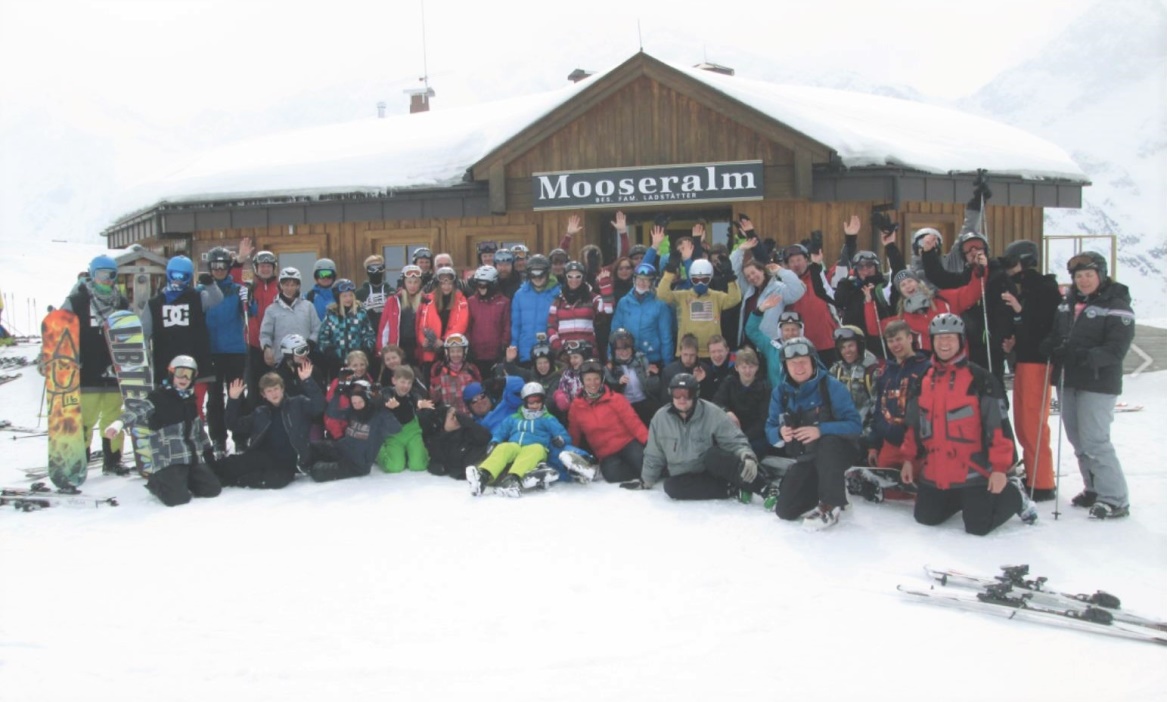            vom 26.03.21 – 03.04.21 in                Aschau  im Zillertal!!!                    ideal für Familien und Anfänger…Reisebustransfer7x Halbpension + 1x Frühstück im Gasthof zum Löwen6 Tage Superskipass für das gesamte Zillertal incl. GletscherSki- und Snowboardlehrer/in sind dabei!!!Ski- und Snowboardausrüstung kann dazu gebucht werdennähere Infos über:André Lumme, 015119558888 oder a-lumme@t-online.de